муниципальное автономное дошкольное образовательное учреждение детский сад общеразвивающего вида №9 «Василек» г.Грязи                                Грязинского муниципального района                                                                      Липецкой областиКонспект занятия по ПДД во второй младшей группена тему:"Знакомство колобка с правилами дорожного движения"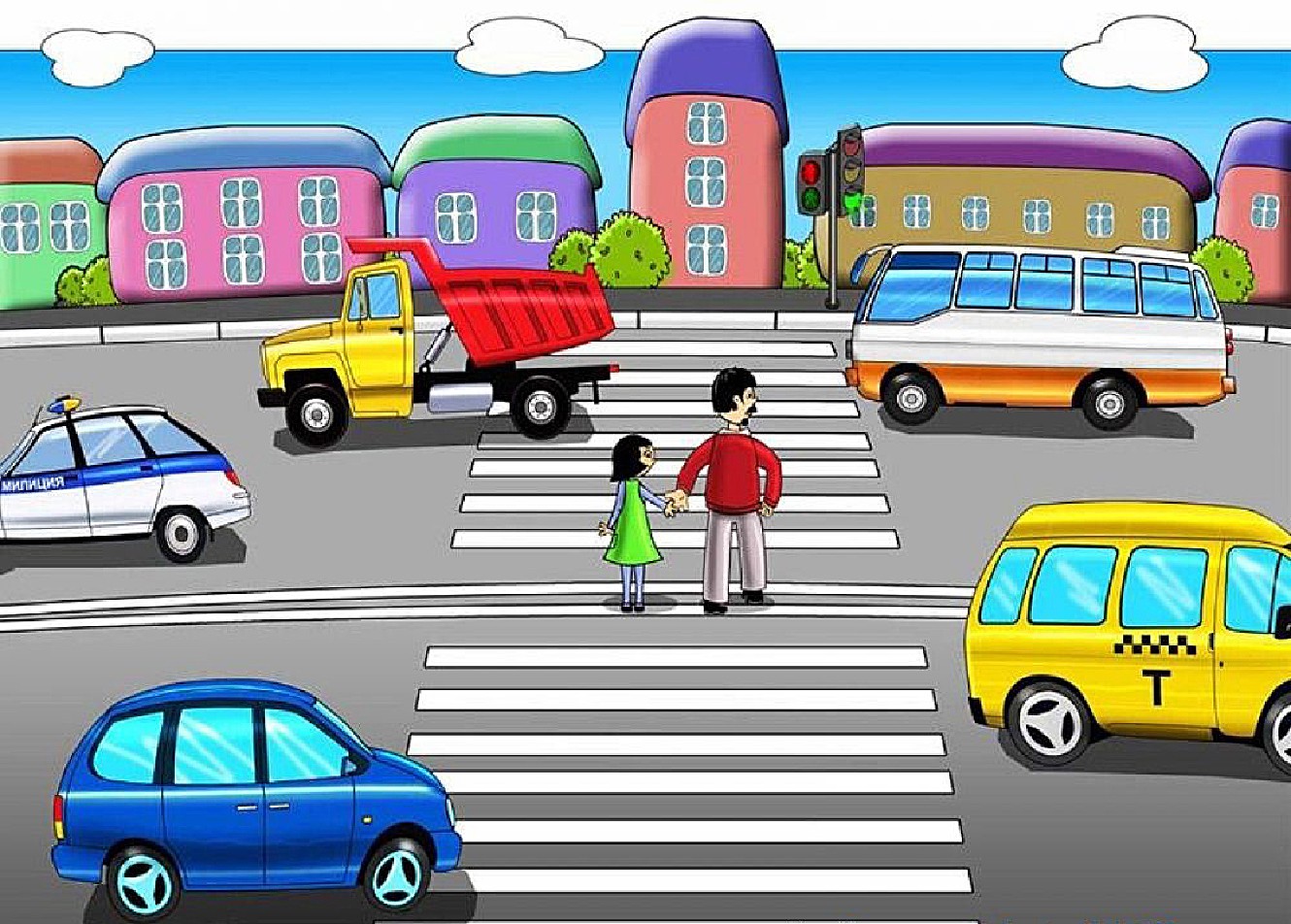 Подготовила воспитатель: Иванова Д.А.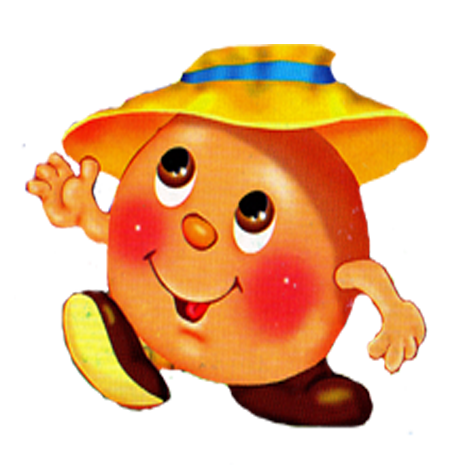                          2020г.Цели и задачи:Дать детям элементарные знания о правилах дорожного движения.Познакомить с простыми знаками.Создать положительный эмоциональный настрой.Обогатить словарный запас.Выработать бессознательную привычку играть в строго определенном месте, понимание того, что на дорогу выходить нельзя, дать понятие о том, что машины- это транспорт, что транспорт бывает разным; объяснить, для чего нужен светофор; продолжать знакомить детей с основными цветами (красный, зеленый, желтый) .Словарик:светофор, зебра, пешеходный переход,Материал и оборудование:дорожные знаки, зебра на плакате, рули.Дети под музыку идут по группе. Останавливаются.Воспитатель: - Здравствуйте ребята! У нас сегодня в детском саду гость!(входит колобок).Колобок: - Здравствуйте, дети. (грустно). Я колобок, я от бабушки ушел, я от дедушки ушел. И как только я вышел на дорогу, со мной приключилась беда, мне со всех сторон сигналили машины, они большие и маленькие, я не знаю как вести себя на дороге, ребята помогите мне.Воспитатель: - А ты Колобок соблюдаешь правила дорожного поведения на дороге?Колобок: - Я ничего о правилах не знаю.Воспитатель: - Ребята,давайте познакомим Колобка с правилами пешехода и отправимся вместе с ним погулять.Колобок: - Здорово, давайте погуляем, мне это очень интересно.Воспитатель: - Колобок, а ты знаешь, что когда мы выходим на улицу, то мы становимся пешеходами и гуляем только по тротуару.Колобок: - А что такое тротуар, и где он находиться?Дети: Здесь не ездит автобус.
Здесь машины не пройдут.
Здесь спокойно пешеходы
Вдоль по улице идут.Воспитатель: - Ребята, а давайте поиграем с Колобком в подвижную игру «Воробушки и автомобиль», для того чтобы объяснить ему для чего нужен тротуар.(Дети и Колобок становятся воробушками и вылетают из своих гнезд на проезжую часть и начинают прыгать в разных направлениях. Раздается гудок и появляется автомобиль (назначенный ребенок с рулем в руках). Воробушки и колобок пугаются и улетают в гнезда (при этом каждый занимает свое место – гнездо). Автомобиль возвращается в гараж.Колобок: - Ох, и испугался же я, чуть не попал под колеса автомобиля, ели целым остался.Воспитатель: - Вот видишь, чуть – чуть не случилась с тобою беда, поэтому надо ходить по тротуаруКолобок : - я буду гулять только по тротуару. А если я захочу перейти на другую сторону улицы, тогда что мне делать?Воспитатель: (показывает знак пешеходного перехода) Если ты увидел этот знак, то можно переходить дорогу.Дети: Здесь наземный переход,
Ходит целый день народ.
Ты, водитель, не грусти,
Пешехода пропусти!Инсценировка (Водитель и пешеход)Воспитатель:По дороге едет водитель на пути встречает пешеходный переход, останавливается и пропускает пешехода.- Знак дорожный даст совет.Надо, чуть вперед пройти,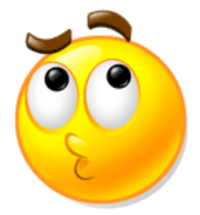 Там, где «Зебра» на пути.Колобок: - Зебра? Она же в жарких странах живет.Воспитатель:- Зебра в Африке живёт,И на каждой улице,Посмотри на «ПЕРЕХОД»:Полосы красуются.«Зебру» - знает весь народ –Пешеходный переход.Колобок: - Ну теперь мне понятно что это за «зебра».- А если я не найду такой знак и эту вашу зебру, что мне тогда улицу не переходить?Воспитатель:Чтоб тебе помочьПуть пройти опасный,Горит день и ночь -Зеленый, желтый, красный!В. Кожевников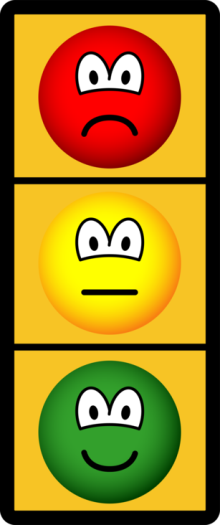 - О чем говорится в стихотворении?Дети: -О светофоре!Колобок: - Это еще что за животное?Воспитатель: - Это не животное! Светофор скажет когда можнопереходить дорогу.Колобок: - А он еще и разговаривает?Воспитатель:- У светофора окошечка три,При переходе на них посмотриКолобок: - А что это за окошки?Дети: Не ходи на красный свет.
Красный свет – опасный!
Налетит велосипед,
Станешь ты ужасный!И при желтом – нет проходу.
Желтый свет – внимание!
Приготовься к переходу 
Ты, мой друг, заранее.Свет зеленый – переходный
Ты его, конечно, ждешь.
Свет зеленый – пешеходный,
Если ты пешком идешь!Воспитатель:-А сейчас, ребята, чтобы Колобку было понятней, поиграем в игру «Красный, желтый, зеленый». Вы - шоферы. Когда я подниму красный кружочек, это значит, нельзя ехать. А когда скажу желтый свет – приготовиться двигаться. Когда говорю зеленый свет, то можно ехать.Воспитатель: - Понравилась тебе, Колобок, наша игра?Колобок: - Да. Спасибо! Теперь мне стало все понятно, если не соблюдать правил дорожного движения, то может случиться беда. Вы меня многому научили. Я теперь своих друзей научу.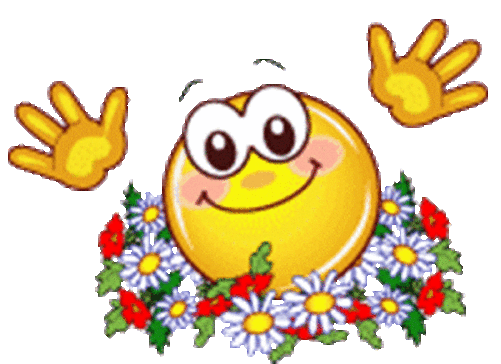 Чтобы руки были целы,Чтобы ноги были целы,Знаки эти надо знать,Надо знаки уважать!- Спасибо, что рассказали мне о них. Пойду гулять дальше.Воспитатель: - Еще приходи к нам и своих друзей приводи. Мы вам еще много расскажем интересного. До свидания!- А вы, ребята, будете соблюдать правила поведения на проезжей части?Дети- Да!!!                     В конце занятия угощения от колобка.